Муниципальное общеобразовательное учреждение СОШ№6Тихонова Екатерина, 3В классНаправление исследований: естественнонаучное Мой кот Барсик в диаграммах и цифрахРуководитель: Суиндикова Асия Жаудетовна, учитель начальных классов, 1 категория город Лениногорск 2009-2010 учебный годСодержаниеВведение	3Что такое скорость и как ее измерить	3Сколько ест кот и сколько это стоит?	4Сколько воды выпивает кот	5Возраст кота и возраст человека	7Различные прыжки	7Вывод	8Литература	9Программное обеспечение	10 ВведениеУ меня дома живет кот Барсик. Я люблю рисовать его красками и карандашами, люблю фотографировать его и делать компьютерные мультики, где герой – мой кот. Я увлекаюсь не только кошками, мне нравится изучать разные компьютерные программы. Я научилась вычислять значения выражений и строить диаграммы и графики в программе Excel. Оказалось, что на компьютере можно обрабатывать различную числовую информацию и представлять ее в виде рисунков – диаграмм и графиков. Цель моей работы – создать математический портрет моего кота.Для выполнения этой цели я ставила перед собой следующие задачи:Продолжить изучение электронных таблиц Excel,Узнать, что такое скорость и научиться вычислять скорость,Узнать, с какой скоростью кот передвигается по квартире,Узнать, сколько корма съедает кот за год и сколько это стоит,Узнать, сколько в среднем в сутки воды выпивает кот,Научиться использовать диаграммы в презентациях Power Point.Что такое скорость и как ее измеритьСкорость – это расстояние, пройденное за единицу времени. Обычно  расстояние обозначают буквой s, время – t, а скорость – v, то формула для вычисления скорости будет такой: v = s : t. Если расстояние было дано в метрах, а время в секундах, то скорость будет измеряться в м/с, если расстояние было дано в километрах, а время в часах, то скорость будет измеряться в км/ч. Чтобы перейти от м/с в км/ч надо скорость, выраженную в м/с разделить на 1000 и умножить на 3600. Для того чтобы измерить скорость движения, необходимо знать расстояние и время движения. Я решила найти скорость, с которой кот передвигается по квартире. Для этого я измерила расстояние, которое проходил кот, и с помощью секундомера засекала время движения. Для нахождения средней скорости я нашла общее расстояние, пройденное котом, и разделила на общее время, которое двигался кот. Результаты записывала в таблицы. Вычисления я выполнила в электронных таблицах Excel.Средняя скорость кота при ходьбеСредняя скорость, с которой кот бегает за «фантиком»Средняя скорость, с которой кот встречает папуСредняя скорость, с которой кот бежит по команде «Барсик, кушать!»Сколько ест кот и сколько это стоит?Для того, чтобы правильно кормить кота, необходимо знать его массу. Мы регулярно взвешиваем кота. В электронных таблицах Excel я построила график, на котором показано, как изменялась масса кота.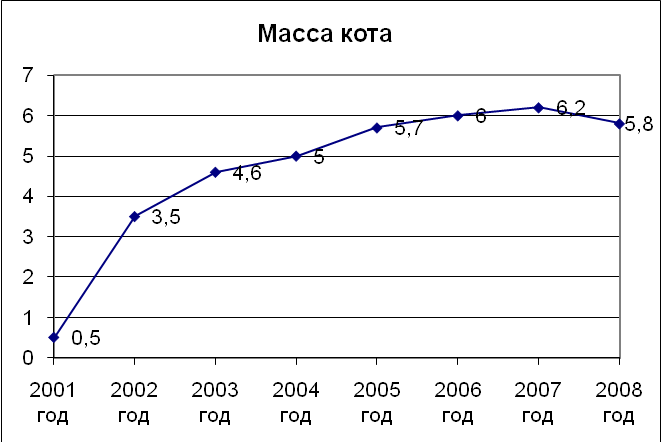 По таблице нормы расхода корма можно определить, сколько корма в день необходимо коту. Умножая на количество дней в году, получим, сколько корма в год съел кот. В Excel я рассчитала, сколько корма съедал наш кот за разные годы. Зная, сколько стоит один килограмм корма (с учетом ежегодного повышения цен), можно рассчитать, сколько денег было затрачено на корм коту.С помощью круговой диаграммы, которую я построила в Excel, можно увидеть, что на корм коту в январе 2008 года ушло 3% семейного бюджета. Сколько воды выпивает котУзнаем, сколько воды выпивает кот за сутки. Ещё узнаем, как влияет температура воздуха на количество выпитой воды.Что бы измерить, сколько воды выпил кот, нам потребуется мензурка, и 2 одинаковых банки. Почему же 2 банки? А потому что вода испаряется. Из  банки №1 кот пьёт и вода испаряется, а из банки №2 вода только испаряется. С помощью мензурки узнаём количество воды, налитое в каждую банку.  Через 12 часов, измерив остаток воды в каждой банке, узнаем, сколько воды испарилось из банки №2 (А) и сколько воды «исчезло» из банки №1 (В). Вычислив разность В-А, узнаем, сколько воды выпито за 12 часов. Измерения я проводила в 10 часов утра и в 10 часов вечера. Результаты записывала в таблицу. Кроме того, что бы выяснить зависимость количества выпитой воды от температуры воздуха, я измеряла температуру воздуха в квартире и результаты так же заносила в таблицу. Чтобы узнать, сколько в среднем воды выпил кот нужно сложить воду, которую выпил кот, и  разделить на количество дней, которое проводился эксперимент.По итогам эксперимента я построила графики.   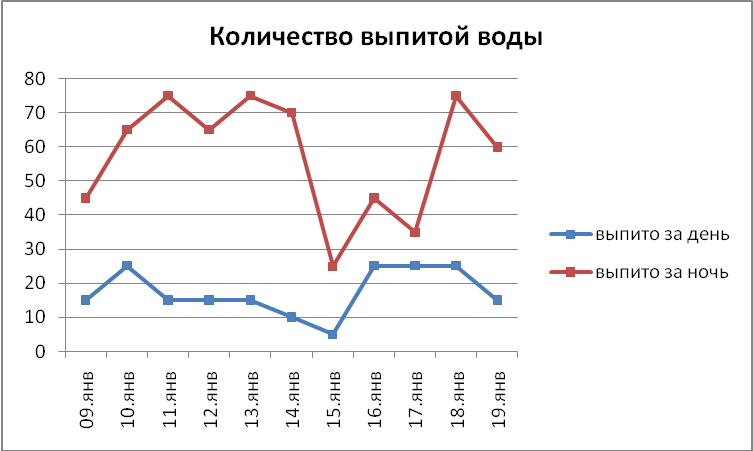 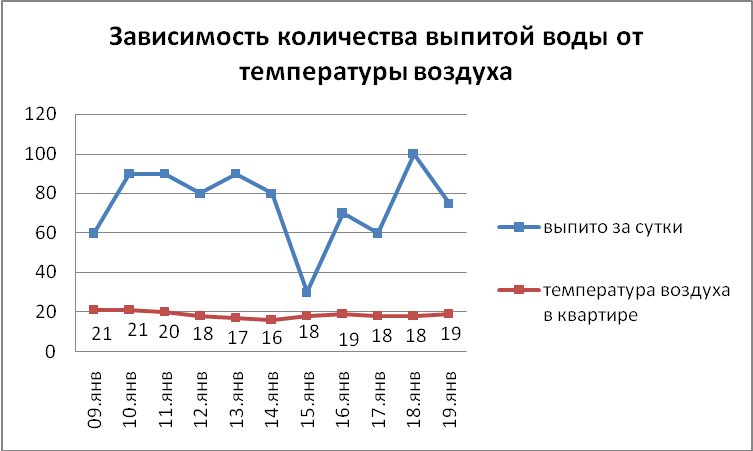 По графикам видно, что днем кот пьет меньше, чем ночью, это подтверждает, тот факт, что кошки - ночные животные. Кроме того, я заметила, что температура воздуха в квартире мало влияет на количество воды, выпиваемой котом.В среднем, за день кот выпивает 19 г. Воды, за ночь – 63,5 г., а за сутки – 82,5 г.Возраст кота и возраст человекаВ энциклопедии «Аванта+» я нашла таблицу соотношения возраста кошки и человека. (Приложение 1.) Согласно этой таблице моему семилетнему коту сейчас 47 «человеческих» лет. На столбчатой диаграмме, построенной в Excel, соотношение возраста кота и человека выглядит так: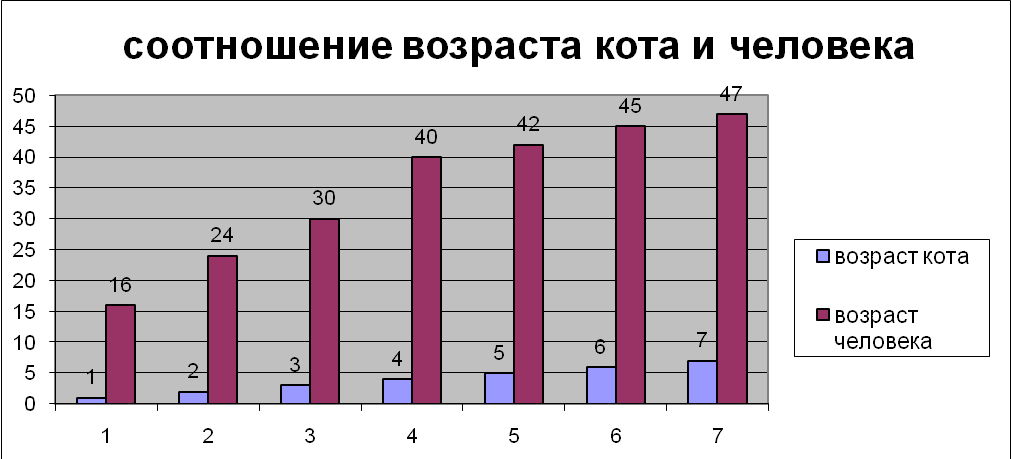 Различные прыжкиДля более полного математического портрета своего кота я измерила высоту предметов, на которые мой кот может запрыгнуть. Результаты записала в таблицу.Я замеряла длину прыжка Кузьмы. Для этого я поставила 2 табурета, на один положила корм, на другой поставила Барсика. Барсик прыгал за кормом с одного табурета на другой, а я увеличивала расстояние между табуретами. Самое большое расстояние, на которое прыгнул кот - 100 см или 1 м. Потом он стал прыгать с табурета на пол и переходить на другой табурет по полу.ВыводВ своей работе я рассказала о своем коте языком математики. Я рассчитала количество корма, которое съедает кот, затраты на его содержание. Экспериментальным путём я узнала, сколько воды, в среднем за сутки, выпивает кот, и выяснила, что ночью он пьёт больше, чем днём. Я рассчитала скорость движения кота, а так же высоту и дальность его прыжка. Все вычисления я выполнила в электронных таблицах Excel. Результаты вычислений и измерений я представила в виде таблиц, графиков и диаграмм. Для более интересного представления информации результаты исследования я оформила в виде презентации, в которую так же поместила свои рисунки, выполненные или обработанные на компьютере.Результатами своего исследования я поделилась с одноклассниками на уроке развивающей математики и а школьной научно-практической конференции.Моя работа может быть продолжена. Я продолжаю наблюдение за Барсиком, и, думаю, что в будущем у меня получится создать более полный математический портрет моего кота, используя другие, пока еще не знакомые мне возможности Excel.ЛитератураЭнциклопедия для детей. Том 23. Домашние питомцы. М. «Аванта+», 2005г.Моро М.И. и др. Математика. Учебник для 4 класса. Ч.2. М.Просвещение, 2004.MS Office ХР. Русская версия. Шаг за шагом. Практическое пособие. М. ЭКОМ, 2002.Программное обеспечениеMS Office 97-2003, XP, 2007Adobe Photo ShopAbbyy FineReader 7.0Paint Shop Pro.6. Animation Shop Pro.Приложение 1Таблица соотношения возраста кошки и человекаИсследовательская работа «Мой кот Барсик в диаграммах и цифрах»Автор: Тихонова Екатерина 3 класс, СОШ№6, г. ЛениногорскРуководитель: Суиндикова Асия Жаудетовна, учитель начальных классовПредмет: математикаВ этой статье выделяются следующие этапы работы в рамках научного исследования:1. Выбор темы.2. Составление плана научно-исследовательской работы.3. Работа с научной литературой.4. Работа с понятийным аппаратом.5. Опытно-экспериментальная работа.Работа над проектом «Мой кот Барсик в диаграммах и цифрах» была проведена по этому плану. Цель, которую я ставила перед собой – обучение основам проектно-исследовательской деятельности ученицы 3 класса на примере исследования некоторых параметров жизнедеятельности домашнего питомца – кота. Работа проводилась в рамках учебного предмета математика. В работе рассматриваются эксперименты и вычисления по многим вопросам математики 3 класса: цена и стоимость, средняя величина, скорость движения. В процессе экспериментов вырабатывалось умение пользоваться такими измерительными приборами как рулетка, секундомер, мензурка. Работа над проектом продолжалась в течение 1 месяца с небольшими перерывами. Поскольку тема проекта была интересна ученице, работа шла без особых трудностей. Единственная сложность, с которой столкнулась юная исследовательница – кот Барсик не всегда был готов к экспериментам.Результаты этой работы на разных этапах представлены в таблице.№ п/п	Этапы работы над проектом	Содержание и результаты деятельности учащегося под руководством учителя1.	Выбор темы	Тема проекта: Мой кот Барсик в диаграммах и цифрах»Цель проекта: Создать математический портрет домашнего питомца.Задачи проекта: изучить возможности электронных таблиц для наглядного представления числовых данных, изучить понятие скорости, средней скорости, движения, научиться вычислять скорость, узнать, с какой скоростью кот передвигается по квартире, узнать, сколько корма съедает кот за год и сколько это стоит, узнать, сколько в среднем в сутки воды выпивает кот, изучить возможности программы Power Point для представления результатов исследования.2.	Составление плана научно-исследовательской работы.Работа с научной литературой.Работа с понятийным аппаратом.	План работы:Введение	Что такое скорость и как ее измерить	Сколько ест кот и сколько это стоит?	Сколько воды выпивает кот	Возраст кота и возраст человека	Различные прыжки	Вывод	Источники информации: 1.	Энциклопедия для детей. Том 23. Домашние питомцы. М. «Аванта+», 2005г.2.	Моро М.И. и др. Математика. Учебник для 4 класса. Ч.2. М.Просвещение, 2004.3.	MS Office ХР. Русская версия. Шаг за шагом. Практическое пособие. М. ЭКОМ, 2002.4.         Результаты опытно-экспериментальной деятельностиСпособы сбора информации: изучение литературы, опытно-экспериментальная деятельность, получение информации от других людей.Способы анализа информации: построение графиков и диаграмм в электронных таблицах, проведение сравнительного анализа результатов экспериментов.Определение способа представления результатов: написание проектно-исследовательской работы, в которой будут описаны проведенные опыты, измерения, результаты вычислений и графически представлена собранная информация.3.	Опытно-экспериментальная работа.	Определение параметров исследования:1.	Скорость движения кота2.	Количество съедаемого корма3.	Стоимость корма за различные промежутки времени4.	Объем выпитой воды за сутки5.	Длина прыжка6.	Высота прыжка7.	Возраст кота в «переводе» на возраст людейОсновные инструменты: экспериментыВ результате экспериментов были собраны данные по всем параметрам исследования: определены скорость движения кота в различных ситуациях, определено суточное  и рассчитано годовое количество съедаемого корма, определен суточный объем выпиваемой котом воды, измерены длина и высота прыжка кота, определен возраст кота в переводе на возраст людей.4.	Формулирование результатов и/или выводов	Собранная информация была обработана в электронных таблицах и представлена в графической интерпретации. По результатам экспериментальной деятельности была написана исследовательская работа, в которой описаны все опыты и представлены результаты измерений и вычислений в виде графиков, диаграмм и таблиц.5.	Защитапроекта	Результатом этого этапа стала подготовка презентации, в которой продемонстрированы графики, таблицы и диаграммы, а также фотоматериалы экспериментов. Кроме того подготовлено устное выступление к защите проекта.6.	Оценка результатов и процесса проектной деятельности	На данный момент проект продолжается.расстояниевремяскорость м/сскорость км/ч10170,592,110180,562,010160,632,310170,592,110170,592,110190,531,910200,501,810180,562,010180,562,010170,592,1средняя скорость средняя скорость 0,562,0расстояниевремяскорость м/сскорость км/ч1081,34,51052,07,21061,76,01052,07,21052,07,21052,07,21071,45,11061,76,01052,07,21081,34,5средняя скорость средняя скорость 1,76,0расстояниевремяскорость м/сскорость км/ч1061,7612121,03,69150,62,2560,8310140,72,610120,83570,72,6541,34,512180,72,49100,93,2средняя скоростьсредняя скорость0,83,0расстояниевремяскорость м/сскорость км/ч1271,76,21262,07,21252,48,61271,76,21271,76,21262,07,21271,76,21252,48,61262,07,21262,07,2средняя скорость средняя скорость 1,97,0Изменение массы котаИзменение массы котаколичество съеденного за год корма, кгстоимость корма2001 год0,52002 год3,521,917522003 год4,625,552299,52004 год525,6225622005 год5,729,232122006 год629,235042007 год6,227,3758212,52008 год5,82,325697,5всего161,1722239,5На табурет45 смНа подоконник100 смНа стол80 смК маме на руки90 смСо стиральной машины на шкаф100 смНа стиральную машину85 смОт испуга на месте40 смВозраст кошкиВозраст человека116224330440542645747850953106011631267137014751580168217851887199020100